       Vocabulary Learning Homework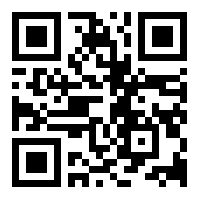 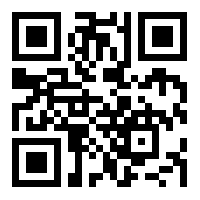       Year 9 German – Term 3.2 Week 2Part 1: Practise on Quizlet for 15 minutes. Do the following tasks: Write (both translating into English and into German); Spell (hear & type); Test (all questions).Parts 2-4 will take about 15 minutes. Part 2: Listen and repeat the word, then spell it in German, then write it in English. Access your audio file here (or scan the QR code above).	Part 3a) Associations: Click on the box next to the word that is most closely connected with the word in bold.Part 3b) Synonyms: Click on the box next to the word with the most similar meaning to the word in bold.Part 3c) Antonyms: Click on the box next to the word that has the opposite meaning to the word in bold.Part 3d) Word substitution: Click on the box next to all of the words that could replace the word in bold to form a grammatically correct sentence with a sensible meaning.Part 4: Speaking

Before you start Part 4, go to: vocaroo.com. It will open in a new tab. Click the red record button, then come back to this list of words.Say the German for the words below. Remember to say the word for ‘the’ if needed.Now go back to the Vocaroo window. Click on the red button. Click on "Save & Share". Copy & paste the URL for your Vocaroo recording hereSpell itWrite it in EnglishSpell itWrite it in English182931041151261371) natürlich3) die Liebezufriedendie Religiondie Umweltdie Beziehungdie Liebeder Vorteildie Naturder Vergleich2) Müll4) seinlangfristiggestorbendas Alterauftauchentrennenwirkentreibengewesen1) echt2) produzierenbestimmtaufwachsenwegschaffenunterscheidengewordenwahrwürdest…geboren1) künstlich2) nach (according to)historischob(das) Italienvornatürlichdochberühmtlaut1) Ihre Beziehung ist echt.3) Ich möchte öfter Sport machen.Februartreibenwurde…geborendas Glücklangfristigtrennenunbekanntunterscheiden2) Sie ist doch aufgetaucht!4) der Dichter wirkt allgemein positiv.jedochbesondersGlückJanuarim Oktoberbisaberbestimmt1to distinguish8natural2to separate, separating9however, but3according to, to, towards, after10to pursue, drive4whether, if11advantage5until, till12genuine, real6gone, vanished13to produce, producing7artificial